Valentýnský drink (nejen) pro zamilovanéChcete vyzkoušet na Valentýna něco nového? Připravte svému protějšku alkoholický drink, který skvěle chutná, a navíc se postará o žhavou noc. Ženšen, obsažený v čaji KOMBE, napomáhá zlepšení erekce u mužů. O ženšenovém čaji KOMBENa 320 ml nápoje budete potřebovat:
1 sáček ženšenového čaje Kombe
80 ml vychlazeného grepového džusu
80 ml vychlazeného bílého vína
80 ml vychlazené perlivé vody
2 lžíce višňového sirupu
kostky ledu
1větvičku čerstvého rozmarýnu na podávání
čerstvý grep na ozdobu

1. Obsah sáčku Kombe rozmíchejte v 80 ml studené vody. KOMBE smíchejte se stejným dílem vychlazeného grep. džusu, bílého vína a perlivé vody.
2. Na dno vychlazené servírovací sklenice nalijte 
2 lžíce višňového sirupu, přidejte ledové kostky a pomalu zalijte namíchaným drinkem. Sklenici dozdobte kouskem čerstvého grepu, větvičkou rozmarýnu a ihned podávejte.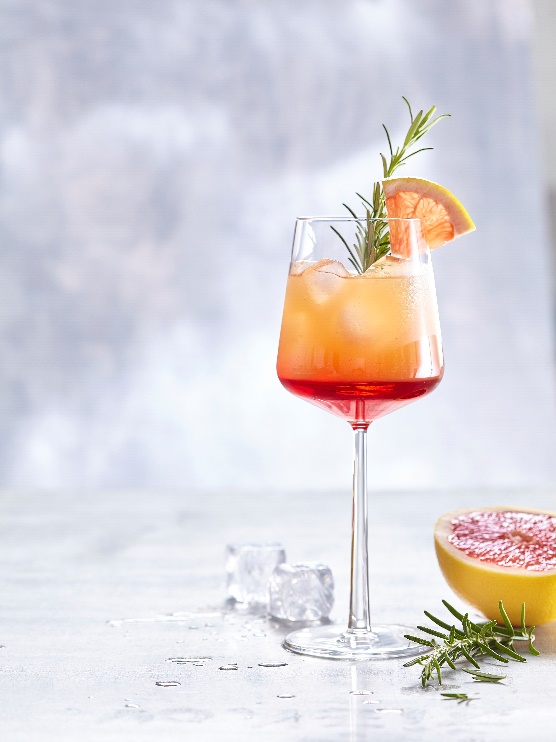 Účinek ženšenového čaje KOMBE je dlouhodobý, ale nastupuje pozvolna. KOMBE brzdí odumírání buněk, zpomaluje jejich stárnutí a napomáhá v těchto případech:Napomáhá zlepšení erekce u mužůSprávně reguluje imunitu a podporuje přirozenou obranu tělaChrání před negativními důsledky dlouhodobého stresZlepšuje paměť, koncentraci a podporuje rychlost myšleníDodává životní energiiSnižuje psych. únavu a stavy vyčerpáníVykazuje antioxidační vlastnostiZlepšuje prokrvení a krevní oběhVede k dosažení normální hladiny krevního cukruZabraňuje vzniku nových vrásek, zvyšuje tvorbu kolagenu a chrání před UV zářenímOdbourává alkohol v krvi až o 50 % a významně snižuje stavy kocovinyNapomáhá hubnutí díky aktivaci metabolismuKromě ženšenu obsahuje čaj KOMBE jujubu. Touto unikátní kombinací dochází ke zvýšení účinků. Dohromady obsahují na 180 účinných látek. Jujuba byla dlouhodobě zkoumána a potvrdila se její významná role z hlediska protinádorové aktivity. Také byl prokázán její vliv u onemocnění jater a trávicího traktu. Navíc zabraňuje růstu tukových buněk. KOMBE je čistý extrakt bez přidání chemie a syntetických látek, který je zpracován farmaceutickou firmou a prodáván ve formě granulátu. Granulát je balen do jednotlivých sáčků, které jsou přesně odměřeny na jednu dávku. Denní dávka je 1 až 3 sáčky. KOMBE je baleno a zpracováno v Koreji a má ochrannou známku. KOMBE je k dostání na puredistrict.cz, kombe.cz a nově v rámci Prahy i na rohlik.cz. Ochutnat a zakoupit si jej můžete v kamenné prodejně PURE DISTRICT na pražských Vinohradech, Budečská 11, Praha 2.